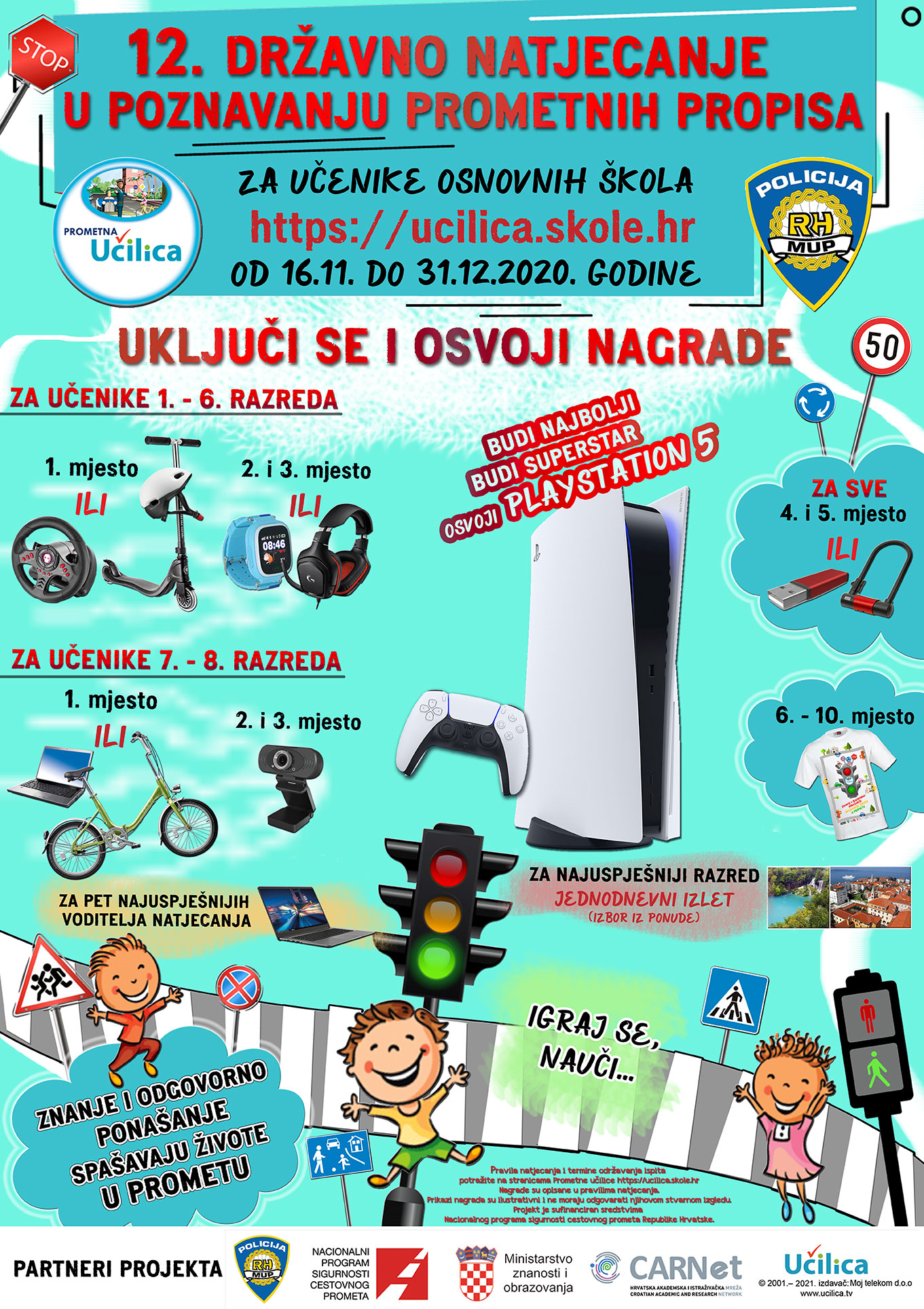 12. državno natjecanja u poznavanju prometnih propisa za osnovne škole!Prometna učilica 2020.POREDAK NAGRAĐENIH UČENIKA OŠ Ivana Gorana Kovačića Staro Petrovo SeloPOREDAK ŠKOLA POREDAK RAZREDABudi "Prijatelj djece u prometu"Prijatelji djece u prometu su, po odabiru učenika, najuspješniji učitelji i nastavnici za doprinos u promicanju prometne kulture i poželjnog ponašanja u prometu učenika osnovnih škola putem Prometne Učilice.Pet najuspješnijih učitelja i nastavnika za ovu školsku godinu osvojili su vrijedne nagrade - prijenosna računala te plaketu "Prijatelj djece u prometu", a još osam učitelja i nastavnika svojim doprinosom zavrijedili su plaketu "Prijatelj djece u prometu".Učitelji i nastavnici nagrađeni prijenosnim računalom i Plaketom (poredak po broju osvojenih bodova)Jeronim Petrović - OŠ Trnjanska ZagrebBranimir Štimec - OŠ VinicaElvira Špelić Vidović - OŠ ŽakanjeDavorin Novosel - OŠ Prečko ZagrebMato Šimunović - OŠ Ivana Gorana Kovačića Staro Petrovo SeloUčitelji i nastavnici kojima je dodijeljena plaketa "Prijatelj djece u prometu" (poredak po abecedi)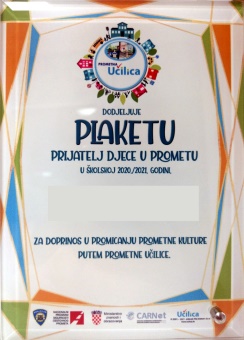 Anđelka Barlek - OŠ Ivana Kukuljevića Sakcinskog IvanecSada Bašagić - OŠ Vladimir DeščakNela Beronja - OŠ Kamen - Šine SplitZora Čatipović - OŠ "Mejaši" SplitMuzafer Osmani - OŠ Ivane Brlić-Mažuranić OrahovicaAntun Petrlić - III. OŠ BjelovarZrinka Šimičić - OŠ RajićBojana Trivanović - OŠ Sesvetska SopnicaUvedite u svoju školu nultu stopu stradanja djece u prometu! Potaknite učenike da uz Prometnu Učilicu bezbrižno odrastaju.Red. br.Plasman (bez zvjezd.)Plasman (sa zvjezd.) Ime i prezimeRazredRazredNAGRADA1.1.1.DOMINIK REGOVIĆ4. A4. A2.1.2.KATJA KARAKAŠIĆ3. A3. A3.2.2.FILIP BLAŽEVIĆFILIP BLAŽEVIĆ1. A4.2.2.MIHAEL MIHALJEVIĆMIHAEL MIHALJEVIĆ6. B5.2.3.KEVIN ŠIMUNIĆKEVIN ŠIMUNIĆ3. A6.2.3.MAGDALENA JELIĆMAGDALENA JELIĆ5. B7.3.3.KARLO PAROBEK6. B6. B8.3.4.DAVID HODAK3. A3. A9.3.4.GORANA BOŠNJAK5. A5. A10.4.5.EMA KOLODZIEJ5. B5. B11.5.6.DITA BABAČEK5. A5. A12.5.8.ANA KOČIJAŠEVIĆ7. B7. B13.6.6.MARIJA PAROBEK4. A4. A14.8.9.DEA LAČKOVSKI6. B6. B15.4.4.ELA MIKOLČEVIĆ **6. B6. BPRIZNANJE16.5.5.MARIN BUTUMOVIĆ **8. A8. APRIZNANJE1.OŠ Vinica2.OŠ Ivana Gorana Kovačića Staro Petrovo Selo3.OŠ Prečko Zagreb4.OŠ Bariše Granića Meštra Baška Voda5.OŠ Žakanje6.OŠ Netretić7.OŠ Kamen - Šine Split8.OŠ Trnjanska Zagreb9.OŠ Velika Pisanica10.OŠ Josip Kozarac SoljaniPlasmanRazredŠkola1.8. AOŠ Vinica2.3. AOŠ Bariše Granića Meštra Baška Voda3.8. BOŠ Vinica4.6. BOŠ Vinica5.8. BOŠ Velika Pisanica6.6. BOŠ Ivana Gorana Kovačića Staro Petrovo Selo7.7. AOŠ Vinica8.6. AOŠ Prečko Zagreb9.6. COŠ Prečko Zagreb10.4. AOŠ Ivana Gorana Kovačića Staro Petrovo Selo11.7. BOŠ Ivana Gorana Kovačića Staro Petrovo Selo12.7. AOŠ Trnjanska Zagreb13.7. BOŠ Vinica14.6. BOŠ Prečko Zagreb15.8. BOŠ Ivana Gorana Kovačića Staro Petrovo Selo16.3. AOŠ Ivana Gorana Kovačića Staro Petrovo Selo17.6. AOŠ Vinica18.7. BOŠ Čučerje Zagreb19.7. COŠ Kamen - Šine Split20.5. BOŠ Prečko Zagreb21.5. AOŠ Ivana Gorana Kovačića Staro Petrovo Selo22.5. AOŠ Trnjanska Zagreb23.6. AOŠ Žakanje24.5. BOŠ Žakanje25.7. AOŠ Žakanje26.5. AOŠ Prečko Zagreb27.5. AOŠ Josip Kozarac Soljani28.5. BOŠ Čučerje Zagreb29.1. AOŠ Ivana Gorana Kovačića Staro Petrovo Selo30.6. BOŠ Čučerje Zagreb